	        ПАМЯТКА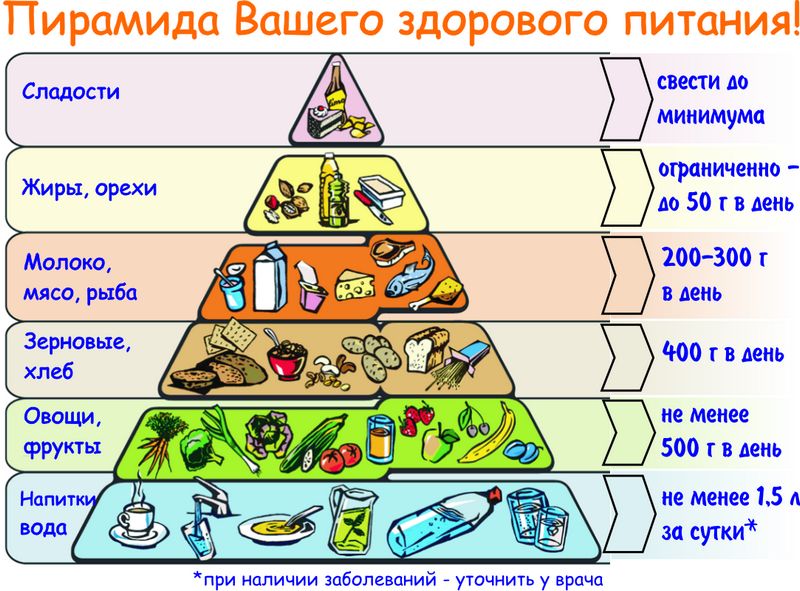 ИСТОЧНИК: https://stopstarenie.info/wp-content/uploads/2018/07/pischevaya-piramida.jpg